	PARTICIPANT WAIVER AND RELEASE OF LIABILITY,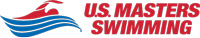 ASSUMPTION OF RISK AND INDEMNITY AGREEMENTFor and in consideration of United States Masters Swimming, Inc. (“USMS”) allowing me, the undersigned, to participate in any USMS sanctioned or approved activity, including swimming camps, clinics, and exhibitions; learn-to-swim programs; swimming tryouts; fitness and training programs (including dryland training); swim practices and workouts (for both pool and open water); pool meets; open water competitions; local, regional, and national competitions and championships (both pool and open water); and related activities (“Event” or “Events”); I, for myself, and on behalf of my spouse, children, heirs and next of kin, and any legal and personal representatives, executors, administrators, successors, and assigns, hereby agree to and make the following contractual representations pursuant to this Waiver and Release of Liability, Assumption of Risk and Indemnity Agreement (the “Agreement”);I hereby certify and represent that (i) I am in good health and in proper physical condition to participate in the Events; and (ii) I have not been advised of any medical conditions that would impair my ability to safely participate in the Events. I agree that it is my sole responsibility to determine whether I am sufficiently fit and healthy enough to participate in the Events.I acknowledge the inherent risks associated with the sport of swimming. I understand that my participation involves risks and dangers, which include, without limitation, the potential for serious bodily injury, sickness and disease, permanent disability, paralysis and death (from drowning or other causes); loss of or damage to personal property and equipment; exposure to extreme conditions and circumstances; accidents involving other participants, event staff, volunteers or spectators; contact or collision with natural or manmade objects; dangers arising from adverse weather conditions; imperfect water conditions; water and surface hazards; facility issues; equipment failure; inadequate safety measures; participants of varying skill levels; situations beyond the immediate control of the Event organizers; and other undefined, not readily foreseeable and presently unknown risks and dangers (“Risks”). I understand that these Risks may be caused in whole or in part by my own actions or inactions, the actions or inactions of others participating in the Events, or the negligent acts or omissions of the Released Parties defined below, and I hereby expressly assume all such Risks and responsibility for any damages, liabilities, losses or expenses that I incur as a result of my participation in any Events.I agree to be familiar with and to abide by the Rules and Regulations established by USMS, including any safety regulations. I accept sole responsibility for my own conduct and actions while participating in the Events.I hereby Release, Waive and Covenant Not to Sue, and further agree to Indemnify, Defend and Hold Harmless the following parties: USMS, its members, clubs, workout groups, event hosts, employees, and volunteers (including, but not limited to, event directors, coaches, officials, judges, timers, safety marshals, lifeguards, and support boat owners and operators); the USMS Swimming Saves Lives Foundation; USMS Local Masters Swimming Committees (LMSCs); the Event organizers and promoters, sponsors and advertisers; pool facility, lake and property owners or operators hosting the Events; law enforcement agencies and other public entities providing support for the Events; and each of their respective parent, subsidiary and affiliated companies, officers, directors, partners, shareholders, members, agents, employees, and volunteers (individually and collectively, the “Released Parties”), with respect to any liability, claim(s), demand(s), cause(s) of action, damage(s), loss or expense (including court costs and reasonable attorneys’ fees) of any kind or nature (“Liability”) which may arise out of, result from, or relate in any way to my participation in the Events, including claims for Liability caused in whole or in part by the negligent acts or omissions of the Released Parties. I further agree that if, despite this Agreement, I, or anyone on my behalf, makes a claim for Liability against any of the Released Parties, I will indemnify, defend and hold harmless each of the Released Parties from any such Liabilities which any may be incurred as the result of such claim.I hereby warrant that I am of legal age and competent to enter into this Agreement, that I have read this Agreement carefully, understand its terms and conditions, acknowledge that I will be giving up substantial legal rights by signing it (including the rights of my spouse, children, heirs and next of kin, and any legal and personal representatives, executors, administrators, successors, and assigns), acknowledge that I have signed this Agreement without any inducement, assurance, or guarantee, and intend for my signature to serve as confirmation of my complete and unconditional acceptance of the terms, conditions and provisions of this Agreement. This Agreement represents the complete understanding between the parties regarding these issues and no oral representations, statements, or inducements have been made apart from this Agreement. If any provision of this Agreement is held to be unlawful, void, or for any reason unenforceable, then that provision shall be deemed severable from this Agreement and shall not affect the validity and enforceability of any remaining provisions.	Revised 07/01/2014Location:Location:Location: PoolGrand   PoolGrand   PoolGrand   PoolGrand  Facilities:Facilities:Facilities:The facility is 25-yard, 8-lane pool.   timing system & display, horn start.  A continuous warm-up/cool-down area will be provided in the Diving Well.  Parking is free.  Ample spectator seating.This meet will be swum as Short Course yards (SCY).   "The length of the competition course without a bulkhead is in compliance and on file with USMS in accordance with articles 105.1.7 and 107.2.1"Keep all valuables with you or leave at home.  and Meet Director are not responsible for lost or stolen items.The facility is 25-yard, 8-lane pool.   timing system & display, horn start.  A continuous warm-up/cool-down area will be provided in the Diving Well.  Parking is free.  Ample spectator seating.This meet will be swum as Short Course yards (SCY).   "The length of the competition course without a bulkhead is in compliance and on file with USMS in accordance with articles 105.1.7 and 107.2.1"Keep all valuables with you or leave at home.  and Meet Director are not responsible for lost or stolen items.The facility is 25-yard, 8-lane pool.   timing system & display, horn start.  A continuous warm-up/cool-down area will be provided in the Diving Well.  Parking is free.  Ample spectator seating.This meet will be swum as Short Course yards (SCY).   "The length of the competition course without a bulkhead is in compliance and on file with USMS in accordance with articles 105.1.7 and 107.2.1"Keep all valuables with you or leave at home.  and Meet Director are not responsible for lost or stolen items.The facility is 25-yard, 8-lane pool.   timing system & display, horn start.  A continuous warm-up/cool-down area will be provided in the Diving Well.  Parking is free.  Ample spectator seating.This meet will be swum as Short Course yards (SCY).   "The length of the competition course without a bulkhead is in compliance and on file with USMS in accordance with articles 105.1.7 and 107.2.1"Keep all valuables with you or leave at home.  and Meet Director are not responsible for lost or stolen items.Meet Director:Meet Director:Ken Danhof-DirectorMichelle Methric- Asst. DirectorKen Danhof-DirectorMichelle Methric- Asst. DirectorKen Danhof-DirectorMichelle Methric- Asst. DirectorEmail:  KJandM@comcast.net or MMethric@gpsbulldogs.orgUS mail to: Michelle Methric, 61 Diamond Ave, Holland Mi. 49423Phone: (231) 739-5592   (Ken home)           (616) 813-8394   (Ken cell)Email:  KJandM@comcast.net or MMethric@gpsbulldogs.orgUS mail to: Michelle Methric, 61 Diamond Ave, Holland Mi. 49423Phone: (231) 739-5592   (Ken home)           (616) 813-8394   (Ken cell)Schedule:Schedule:Schedule:Session I (Events 1&2)Check-in / Deck RegistrationFull Pool Warm-up Session 1 StartSession II (Events 3-16)Check-in / Deck RegistrationDiving Well Warm-up Session 2 StartSession I (Events 1&2)Check-in / Deck RegistrationFull Pool Warm-up Session 1 StartSession II (Events 3-16)Check-in / Deck RegistrationDiving Well Warm-up Session 2 Start9:15-10:15 a.m.9:30-10:15 a.m.10:30 a.m.9:15-11:00 a.m.Diving well will be available.   11:30 a.m. (approximate time)9:15-10:15 a.m.9:30-10:15 a.m.10:30 a.m.9:15-11:00 a.m.Diving well will be available.   11:30 a.m. (approximate time)Entry Limit/Fees:Entry Limit/Fees:Entry Limit/Fees:Entries emailed/postmarked/received by Friday, February 17 are $28.  Entries received after Friday, February 17 (or any Deck Entries) are $38.  Entry limit is 5 events plus 1 relay per swimmer.All entries must be sent to the Asst. Meet Director—Michelle Methric—listed above.  Note: the 200 Medley relay entry must be completed on the day of the meet.  A relay cannot be completed using the Entry Form.  Make checks payable to: WMMSAEntries emailed/postmarked/received by Friday, February 17 are $28.  Entries received after Friday, February 17 (or any Deck Entries) are $38.  Entry limit is 5 events plus 1 relay per swimmer.All entries must be sent to the Asst. Meet Director—Michelle Methric—listed above.  Note: the 200 Medley relay entry must be completed on the day of the meet.  A relay cannot be completed using the Entry Form.  Make checks payable to: WMMSAEntries emailed/postmarked/received by Friday, February 17 are $28.  Entries received after Friday, February 17 (or any Deck Entries) are $38.  Entry limit is 5 events plus 1 relay per swimmer.All entries must be sent to the Asst. Meet Director—Michelle Methric—listed above.  Note: the 200 Medley relay entry must be completed on the day of the meet.  A relay cannot be completed using the Entry Form.  Make checks payable to: WMMSAEntries emailed/postmarked/received by Friday, February 17 are $28.  Entries received after Friday, February 17 (or any Deck Entries) are $38.  Entry limit is 5 events plus 1 relay per swimmer.All entries must be sent to the Asst. Meet Director—Michelle Methric—listed above.  Note: the 200 Medley relay entry must be completed on the day of the meet.  A relay cannot be completed using the Entry Form.  Make checks payable to: WMMSAEligibility:Eligibility:Eligibility:Only swimmers who have a current USMS membership will be allowed to compete. A Photocopy of your 2017 Membership must accompany your entry. If you’re not currently a member, apply now on the web at http://registration.usms.org/ and show your card/registration number when you arrive.  Only swimmers who have a current USMS membership will be allowed to compete. A Photocopy of your 2017 Membership must accompany your entry. If you’re not currently a member, apply now on the web at http://registration.usms.org/ and show your card/registration number when you arrive.  Only swimmers who have a current USMS membership will be allowed to compete. A Photocopy of your 2017 Membership must accompany your entry. If you’re not currently a member, apply now on the web at http://registration.usms.org/ and show your card/registration number when you arrive.  Only swimmers who have a current USMS membership will be allowed to compete. A Photocopy of your 2017 Membership must accompany your entry. If you’re not currently a member, apply now on the web at http://registration.usms.org/ and show your card/registration number when you arrive.  Seeding:Seeding:Seeding:Each event will be seeded by the pre-entered seedtime of each swimmer; with the slower heats first. The meet will be deck seeded according to times submitted, regardless of age and gender. No time (NT) will be seeded in the slower heatsEach event will be seeded by the pre-entered seedtime of each swimmer; with the slower heats first. The meet will be deck seeded according to times submitted, regardless of age and gender. No time (NT) will be seeded in the slower heatsEach event will be seeded by the pre-entered seedtime of each swimmer; with the slower heats first. The meet will be deck seeded according to times submitted, regardless of age and gender. No time (NT) will be seeded in the slower heatsEach event will be seeded by the pre-entered seedtime of each swimmer; with the slower heats first. The meet will be deck seeded according to times submitted, regardless of age and gender. No time (NT) will be seeded in the slower heatsCheck-In:Check-In:Check-In:Swimmers who have pre-registered must check-in for ALL events.Swimmers who have pre-registered must check-in for ALL events.Swimmers who have pre-registered must check-in for ALL events.Swimmers who have pre-registered must check-in for ALL events.Results:Results:Results:Results will be posted in the hall, and on the Michigan Masters website at the end of the meet.Results will be posted in the hall, and on the Michigan Masters website at the end of the meet.Results will be posted in the hall, and on the Michigan Masters website at the end of the meet.Results will be posted in the hall, and on the Michigan Masters website at the end of the meet.Meet Entry FormMeet Entry FormMeet Entry FormMeet Entry FormMeet Entry FormMeet Entry FormMeet Entry FormMeet Entry FormMeet Entry FormMeet Entry FormMeet Entry FormMeet Entry FormMeet Entry FormName:Date of Birth:Date of Birth:Sex:Sex:Address:Email:Email:City/State:Zip:Zip:USMS#:Phone#:Phone#:Event #Seed TimeEvent DescriptionEvent DescriptionEvent DescriptionEvent Description11000 Freestyle1000 Freestyle1000 Freestyle1000 Freestyle2400 Individual Medley400 Individual Medley400 Individual Medley400 Individual MedleyIntermission3200 Medley RELAY200 Medley RELAY200 Medley RELAY200 Medley RELAY4200 Freestyle200 Freestyle200 Freestyle200 Freestyle5200 Individual Medley200 Individual Medley200 Individual Medley200 Individual Medley650 Freestyle50 Freestyle50 Freestyle50 Freestyle7100 Backstroke100 Backstroke100 Backstroke100 Backstroke8200 Breaststroke200 Breaststroke200 Breaststroke200 Breaststroke950 Butterfly50 Butterfly50 Butterfly50 Butterfly1050 Backstroke50 Backstroke50 Backstroke50 BackstrokeIntermission (fun relay)11100 Individual Medley100 Individual Medley100 Individual Medley100 Individual Medley12100 Freestyle100 Freestyle100 Freestyle100 Freestyle13100 Breaststroke100 Breaststroke100 Breaststroke100 Breaststroke14100 Butterfly100 Butterfly100 Butterfly100 Butterfly15200 Backstroke200 Backstroke200 Backstroke200 Backstroke1650 Breaststroke50 Breaststroke50 Breaststroke50 BreaststrokeYou must also complete the USMS Participant Waiver form on the following page (see page 3) to have your entry be acceptable. You must also complete the USMS Participant Waiver form on the following page (see page 3) to have your entry be acceptable. You must also complete the USMS Participant Waiver form on the following page (see page 3) to have your entry be acceptable. You must also complete the USMS Participant Waiver form on the following page (see page 3) to have your entry be acceptable. You must also complete the USMS Participant Waiver form on the following page (see page 3) to have your entry be acceptable. You must also complete the USMS Participant Waiver form on the following page (see page 3) to have your entry be acceptable. You must also complete the USMS Participant Waiver form on the following page (see page 3) to have your entry be acceptable. You must also complete the USMS Participant Waiver form on the following page (see page 3) to have your entry be acceptable. You must also complete the USMS Participant Waiver form on the following page (see page 3) to have your entry be acceptable. You must also complete the USMS Participant Waiver form on the following page (see page 3) to have your entry be acceptable. You must also complete the USMS Participant Waiver form on the following page (see page 3) to have your entry be acceptable. You must also complete the USMS Participant Waiver form on the following page (see page 3) to have your entry be acceptable. You must also complete the USMS Participant Waiver form on the following page (see page 3) to have your entry be acceptable. Emergency Contact Person:Emergency Contact Person:Emergency Contact Phone #:Emergency Contact Phone #:Signature:Signature:Date:Date:Last NameFirst NameMISex (circle) M       FSex (circle) M       FDate of Birth (mm/dd/yy)Street Address, City, State, ZipStreet Address, City, State, ZipStreet Address, City, State, ZipStreet Address, City, State, ZipStreet Address, City, State, ZipStreet Address, City, State, ZipSignature of ParticipantSignature of ParticipantSignature of ParticipantSignature of ParticipantDate SignedDate Signed